 Фонд поддержки и развития культуры и образования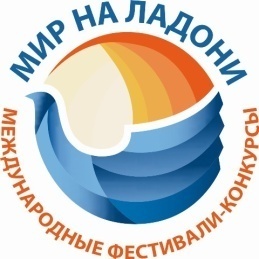 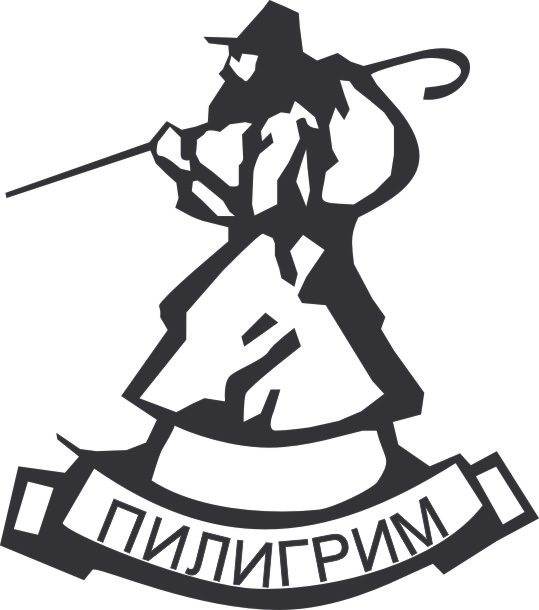   «Мир на ладони»Многопрофильная фирма «Пилигрим»____________________________________________________________            620012,  г. Екатеринбург, ул. Машиностроителей,  д. 19, оф. 127/2,                                  Тел./факс: 8(343)222-21-61, 8(901) 220-45-15                      E-mail: piligrym_tur@mail.ru, Сайт: www.mir-na-ladoni.orgПОЛОЖЕНИЕXI Международного конкурса-фестиваля детского, юношеского и взрослого творчества«МОСКОВСКОЕ СОЗВЕЗДИЕ»г. Москва			4 – 7; 7–10 января 2022 г.ОРГАНИЗАТОРЫФонд поддержки и развития культуры и образования «Мир на ладони»; Многопрофильная фирма «Пилигрим». 		ИНФОРМАЦИОННАЯ ПОДДЕРЖКАМинистерство культуры РФ (приказ №18-7913 от 1 марта 2018 г.);Федеральное агентство по делам молодежи (РОСМОЛОДЁЖЬ) (приказ от 19.10.2020 г.);Комитет Совета Федерации по науке, образованию и культуре (приказ от 17 марта 2020 г.);Посольство РФ в Республике Узбекистан (от 18.06.2019 г.);ФКУКиИ «Культурный центр МВД России» (2020 г.).ЦЕЛИ И ЗАДАЧИстимулирование развития творчества среди различных возрастных групп;выявление и поддержка новых дарований; культурный обмен между участниками конкурса;содействие реализации творческих способностей и гармоничного развития личности;расширение культурного межнационального сотрудничества;привлечение внимания российской общественности к проблемам любительского  и профессионального творчества;укрепление межнационального сотрудничества, установление творческих контактов между коллективами, представление творческих коллективов; повышение профессионального мастерства руководителей коллективов, пропаганда лучших творческих работ, обмен опытом, новой методической и практической информацией, проведение мастер-классов. УЧАСТНИКИ КОНКУРСА       Творческие коллективы и отдельные исполнители без ограничения возраста: учащиеся, преподаватели, отдельные исполнители детских музыкальных, хореографических школ; школ искусств; музыкальных, хореографических училищ, колледжей, ВУЗов; хореографических, вокальных студий; государственных и негосударственных образовательных учреждений, а также учреждений дополнительного образования.Возрастные группы: до 5 лет, 5-6 лет; 7-9 лет; 10-12 лет; 13-15 лет; 16-19 лет; 20-25 лет; 26-40 лет, старше 40 лет; смешанная. В коллективе каждой возрастной категории допускается наличие не более 30% участников младше или старше указанных возрастных рамок. НОМИНАЦИИ И ФОРМЫ1. Вокальное искусство: классическое, народное (фольклор), эстрадное, джазовое, хоровое, шоу-группы (соло, дуэты, трио, ансамбли, хоры). 2. Хореографическое искусство: классический, бальный, спортивно-бальный, современный, эстрадный, народный, народно-стилизованный танец; театр танца, шоу-группы, модерн, джаз-модерн, контемпорари, свободная пластика, спортивный танец (мажоретки, чирлидинг и др.), street dance  (хип-хоп, диско, брейк-данс и др.), детский танец, детский танец (соло, дуэт, малые формы (3-7 человек) и ансамбль), спортивно - художественная гимнастика в сценической танцевально-художественной обработке и др.3. Театр моды: для конкурсного выступления представляется 1 коллекция (прет-а-порте, вечерняя, детская, подростковая одежда, исторический, сценический костюмы). 4. Театр: миниатюры, отрывки из спектаклей, из мюзиклов, из балетов,  актерская песня, кукольный театр, музыкальный театр, драматический театр и т.д. Коллективы представляют на конкурс сценические формы, имеющие композиционно законченный характер.5. Художественное слово: проза, поэзия, сказ, литературно-музыкальная композиция (соло, дуэт, ансамбль). Хронометраж – до 5 минут.6. Изобразительное искусство: живопись, графика, фотоискусство. 7. Конкурс молодых композиторов и бардов. Цель: знакомство с новыми тенденциями и направлениями в искусстве, выявление новых талантливых композиторов, поэтов, пропаганда их творчества.8. Цирковое искусство. Оригинальный жанр. Хронометраж – до 5 минут (1 конкурсный номер).9. Декоративно-прикладное искусство: скульптура малых форм в интерьере, академическая скульптура, ювелирное искусство, скульптурные и ювелирные техники: металлопластика, дифровка, просечной металл, элементы ручной ковки, литьё, чеканка. Резьба по кости, дизайн костюма, графический дизайн, батик холодный и горячий, свободная роспись, набойка и печать, гобелен, ремизное творчество, коллаж, квилт, художественный войлок, текстильная кукла, ручная бумага, линогравюра, литография, ксилография, офорт, резцовая гравюра и другие.
10. Конкурс костюма: национальный костюм, творческий номер, модель, сценический костюм. Является дополнительной номинацией11. Дебют: участвуют дети с 4 до 7 лет. Для участия необходимо представить один творческий номер общей продолжительностью до 3-х минут.12. Конкурс балетмейстеров (в рамках основной номинации).Примечания:- в категории «Профессионалы» могут принимать участие лица, окончившие музыкальные, хореографические и цирковые колледжи, колледжи культуры и искусств, а также творческие ВУЗы (соответствующие документы об образовании указываются в заявке на участие);- обязательное наличие качественных фонограмм (-) минус, записанных на USB носитель, CD или мини-CD, с указанием названия коллектива или фамилии исполнителя, названия и номера треков, продолжительности произведения;- не допускается выступление вокалистов под фонограмму «плюс»;- не допускается голосовое или инструментальное (караоке) дублирование основных партий для солистов, прописанный бэк-вокал для ансамблей. УСЛОВИЯ УЧАСТИЯ И  ПОРЯДОК ПРОВЕДЕНИЯ           Конкурс-фестиваль проводится с соблюдением всех мер безопасности по предотвращению распространения коронавирусной инфекции, размещенных на официальном сайте Роспотребнадзора (https://www.rospotrebnadzor.ru/ в разделе «О новой коронавирусной инфекции» и на официальном сайте Управления (баннер «Коронавирусная инфекция»).Для конкурсного выступления солисты и коллективы должны представить в каждой возрастной группе и номинации 1 номер общей продолжительностью до 4-х минут (кроме номинации «Театр»).          Коллективы в номинации «Театральное творчество» представляют отрывок из спектакля общей продолжительностью до 15 минут (превышение хронометража допускается при оплате дополнительного оргвзноса и по согласованию с оргкомитетом).           В номинации «Изобразительное искусство» и «ДПИ» участие организуется в формате выставки, проходящей в течение конкурса-фестиваля. От одного участника может быть представлено не более 3-х работ.В ПРОГРАММЕ КОНКУРСА-ФЕСТИВАЛЯконкурсная программа;Гала-концерт и церемония награждения;«круглый стол» с членами жюри; экскурсионная программа (по предварительной заявке в оргкомитет).ТЕХНИЧЕСКИЕ УСЛОВИЯФонограммы конкурсных номеров высылаются в оргкомитет заранее (не позднее, чем за неделю до начала конкурса-фестиваля).Оргкомитет имеет право размещать фестивальные фото- и видеоматериалы коллективов в глобальной сети Интернет и использовать их в рекламной продукции без согласования с коллективом или отдельным исполнителем.                                                                                                                                                               СИСТЕМА ОЦЕНОК И ЖЮРИК работе в жюри привлекаются высококвалифицированные специалисты в области культуры и искусства, профессора и доценты специализированных ВУЗов и СУЗов, Заслуженные работники культуры, Народные артисты, Обладатели наград.        Конкурсные выступления участников оцениваются по общепринятым критериям: техническое мастерство, артистизм, сложность репертуара, создание художественного образа, ссответствие программы возрасту исполнителя и др. по 10-балльной системе (путем суммарного сложения оценок всех членов жюри):10 баллов – Гран-При;от 9,9 до 9,0 баллов – Лауреат 1 степени;от 8,9 до 8,0 баллов – Лауреат 2 степени;от 7,9 до 7,5 баллов – Лауреат 3 степени;от 7,4 до 7,0 баллов – Дипломант 1 степени;от 6,9 до 6,5 баллов – Дипломант 2 степени;от 6,4 до 6,0 баллов – Дипломант 3 степени;ниже 5,9 баллов – Диплом фестиваля.Жюри наделено правом: делить премии; не присуждать ту или иную премию, а также Гран-при; присуждать специальные призы. Решение жюри окончательное и обжалованию не подлежит. Жюри не учитывает материальные возможности, социальную принадлежность, национальность конкурсантов – только творчество на абсолютно равных условиях.При оценке конкурсных выступлений световое сопровождение (и различные специальные эффекты) во внимание не принимаются. Жюри не имеет права разглашать результаты конкурса до официального объявления. ПРИЗЫ И НАГРАДЫ В каждой номинации и возрастной группе присуждаются звания: Лауреат I,II,III степени, Дипломант I,II,III степени. Абсолютному победителю вручается кубок Гран-При и памятный подарок от организаторов. Каждому коллективу (или солисту), вне зависисмости от присужденного места, вручается Диплом (один диплом в одной номинации и возрастной категории), кубок на коллектив, ника солисту или каждому участнику дуэта, специальные призы и награды от спонсоров.На награждение на сцену выходят конкурсанты – солисты и коллективы (до 5 человек) –  в концертных костюмах и в сопровождении руководителя.Награждение проводится в определенный день программы конкурса. Получить награды ранее официального дня награждения и после него невозможно. Кубки и дипломы почтой не высылаются.СПОНСОРЫОрганизаторы привлекают средства спонсоров – организаций и частных лиц – для проведения фестиваля, рекламной кампании и награждения победителей.Спонсорам предоставляются широкие возможности для размещения своей рекламы в концертных залах во время фестиваля и на его рекламной продукции. Им предоставляется право присуждать специальные призы. ФИНАНСОВЫЕ УСЛОВИЯ ДЛЯ УЧАСТНИКОВ С ПРОЖИВАНИЕМСтоимость программы поездки на 1 человека составляет 12 700 рублей. Путевка включает в себя: проживание в гостинице 3* в 2-3-х местных номерах со всеми удобствами (3 ночи/4 дня), питание – завтрак и ужин («шведский стол2), посещение Кремлевской елки и получение сладкого подарка (только для детей до 16 лет в сопровождении одного взрослого на группу от 20 человек, без трансфера).   Доплата за 1-местный номер составляет 1 500 рублей за 1 сутки. Доплата за посещение Кремлевской елки взрослым от 16 лет составляет 1 000 рублей (сладкий подарок не входит в стоимость, но его можно заказать отдельно в оргкомитете).Руководитель коллектива из 20 человек (20+1) принимается бесплатно (при 2-3-х местном размещении).              Участие в составе коллектива в одной возрастной группе и номинации бесплатно (для участников с проживанием, кроме номинации «Театр»). Основной номинацией является коллектив. Участники номинации «Театр» дополнительно оплачивают организационный взнос 10 000 рублей за номинацию. Солисты и малые формы также дополнительно оплачивают организационный взнос:соло – 1 500 рублей; дуэт – 2 000 рублей;     Дополнительные сутки проживания с завтраком («шведский стол») составляют  2 500 рублей за 1 человека. Транспортное обслуживание оплачивается дополнительно: для коллективов численностью более 40 человек составляет 1 000 рублей за 1 человека с ж/д вокзала г. Москвы (ночной тариф с 22.00 до 08.00 составляет  1 500  рублей за 1 человека); для коллективов менее 40  человек рассчитывается индивидуально. В транспортное обслуживание включено: встреча и проводы на ж/д вокзал г. Москвы. Трансфер из аэропорта рассчитывается индивидуально. Трансфер на Кремлевскую Елку оплачивается отдельно из расчета 500 рублей за 1 человека для коллективов от 40 человек (для коллективов менее 40 человек стоимость рассчитывается индивидуально).Заявки на трансфер принимается в оргкомитет не позднее, чем за месяц до начала конкурса-фестиваля (форма для ГИБДД высылается по запросу, в ней обязательно указываются паспортные данные руководителя полностью, вместе с пропиской). Обзорная экскурсия, привязанная к трансферу (в день приезда или отъезда),  оплачивается из расчета 350 рублей за 1 человека (для коллективов от 40 человек).В оргкомитете можно заказать дополнительное экскурсионное обслуживание не позднее, чем за месяц до начала конкурса (по отдельному запросу).УЧАСТИЕ В ДОПОЛНИТЕЛЬНОЙ НОМИНАЦИИ СОСТАВЛЯЕТсоло – 2 500 рублей; дуэт – 3 500 рублей; трио, квартет – 4 000 рублей;  квартет – 5 000 рублей;  коллектив –   6 500 рублей;театральный коллектив – 10 000 рублей.*При участии в дополнительной номинации конкурсант(ы) оцениваются по 1 номеру.Финансовые условия для участников г. Москвы, Московской области (без проживания): соло – 3 500 рублей; дуэт – 5 000 рублей; трио, квартет – 6 500 рублей; коллектив (от 5 до 10 человек) – 10 000 рублей; коллектив (11-15 человек) –15 000 рублей;коллектив (от 16 человек и более) – по 1 000 рублей с человека;коллективы номинации «Театр» (до 10 человек) – 15 000 рублей;коллективы номинации «Театр» (от 11 человек) – по 1 500 рублей с человека.ДОПОЛНИТЕЛЬНАЯ ИНФОРМАЦИЯ       Конкурсная программа формируется после окончания приема заявок и рассылается участникам за 5 дней до начала конкурса-фестиваля. Организаторы оставляют за собой право вносить изменения и дополнения в программу.      Всем участникам конкурса-фестиваля Оргкомитет предоставляет репетицию в формате «разметка сцены» для номинации «Хореографическое творчество» - не более 1 минуты на 1 танец; «SoundCheck» для номинации «Вокальное творчество» - проверка фонограммы и «проба звука» у солистов, настройка микрофонов у коллективов (на примере куплета 1 песни), «акустическая репетиция» для номинации «Инструментальное творчество» - не более 1 минуты на 1 солиста и   2-х минут на ансамбль. Репетиция театральных коллективов длится не более 5 минут. Фонограммы конкурсных номеров высылаются в Оргкомитет заранее.       Участники конкурса могут внести изменения в свою конкурсную программу до 20.12. 2021 г.         Заявки окончательно регистрируются после получения копии платежного документа, подтверждающего участие. Форма заявки прилагается.Заявки на участие в конкурсе-фестивале принимаются до 10 декабря 2021 года. Количество мест для проживания ограничено. Оргкомитет имеет право прекратить прием заявок в любой момент при наполняемости фестивальной программы и/или гостиницы. Предоплата в размере 50 % от стоимости вносится в течение 10 рабочих дней после выставления счета. Оплата в размере 100% производится до 25 декабря 2021 г. Заявки принимаются только с официального  сайта Оргкомитета: www.mir-na-ladoni.orgТелефоны:  тел. 8(343)222-21-61, 8 (965)543-94-49 E-mail: piligrym_tur@mail.ru